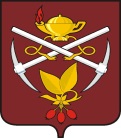 АДМИНИСТРАЦИЯ ГОРОДСКОГО ОКРУГА «ГОРОД КИЗЕЛ»П О С Т А Н О В Л Е Н И Е      ___.___.2020                                                                           № Об утверждении Порядка формирования перечня земельных участков, предназначенных для предоставления  многодетным семьям на территории городского округа «Город Кизел» в собственность бесплатноНа основании Закона Пермского края от 01.12.2011 № 871-ПК «О бесплатном предоставлении земельных участков многодетным семьям в Пермском крае», ст. 8 закона Пермского края от 09.02.2018 № 189-ПК «О преобразовании Кизеловского городского поселения в городской округ «Город Кизел», руководствуясь решением Кизеловской городской Думы от 26.09.2018  № 10 «О вопросах правопреемства», п.11 ч.2 ст.44 Устава города Кизела, администрация города КизелаПОСТАНОВЛЯЕТ:Утвердить прилагаемый Порядок формирования перечня земельных участков, предназначенных для предоставления  многодетным семьям на территории городского округа «Город Кизел» в собственность бесплатно.Обнародовать настоящее постановление в МБУ «Кизеловская библиотека» и разместить на официальном сайте администрации города Кизела в информационно-телекоммуникационной сети «Интернет».Постановление вступает в силу со дня его официального обнародования.Контроль за исполнением настоящего постановления оставляю за собой.Глава города Кизела                                                                           А.В. РодыгинУТВЕРЖДЕН постановлением администрации города Кизела от ______________   № _______ПОРЯДОКформирования перечня земельных участков, предназначенных для предоставления многодетным семьям на территории городского округа «Город Кизел» в собственность бесплатноI. Общие положения1.1. Порядок формирования перечня земельных участков, предназначенных для предоставления многодетным семьям на территории городского округа «Город Кизел»  в собственность бесплатно (далее – Порядок) разработан во исполнение Закона Пермского края от 01 декабря 2011 г. 
№ 871-ПК «О бесплатном предоставлении земельных участков многодетным семьям в Пермском крае» (далее – Закон), с целью дальнейшего предоставления земельных участков многодетным семьям в собственность бесплатно, проживающим на территории города Кизела.1.2. Перечень земельных участков, предназначенных для предоставления многодетным семьям, проживающим на территории городского округа «Город Кизел», в собственность бесплатно (далее – Перечень) формируется из земельных участков, находящихся в собственности города Кизела, а также земельных участков, государственная собственность на которые не разграничена.1.3. Земельные участки, подлежащие включению в Перечень, должны соответствовать документам территориального планирования, правилам землепользования и застройки, документации по планировке территории, землеустроительной документации, а также предельным (максимальным и минимальным) размерам земельных участков, предоставляемых многодетным семьям в собственность бесплатно, установленным в соответствии с частью 2 статьи 2 Закона.1.4. Ведение перечня земельных участков осуществляется МКУ «Кадастровая палата» (далее - Учреждение).II. Порядок выполнения работ по формированию земельных участков2.1. Учреждение, исходя из наличия земельных участков, не занятых объектами недвижимости и свободных от прав третьих лиц, в соответствии 
с генеральным планом, правилами землепользования и застройки, проектами планировки территорий, выявляет площадки (земельные участки), возможные для формирования и включения в Перечень.Земельные участки для индивидуального жилищного строительства, подлежащие включению в Перечень, должны иметь инженерную инфраструктуру применительно к условиям городского округа «Город Кизел».При отсутствии инженерной инфраструктуры земельные участки для индивидуального жилищного строительства включаются в Перечень, если:определено разрешенное использование соответствующего земельного участка;утвержден проект планировки территории, в границах которой расположен земельный участок;подключение земельного участка к сетям инженерно-технического обеспечения предусмотрено программами комплексного развития систем коммунальной инфраструктуры городского округа;соответствующий земельный участок поставлен на государственный кадастровый учет.До включения земельных участков в Перечень Учреждение  обеспечивает натурное обследование земельных участков на отсутствие (наличие) неудобиц (закустаренность, залесенность, заболоченность, захламленность и др.), свалок, состояния рельефа.2.2. Учреждение обеспечивает выполнение в отношении земельных участков, в соответствии с требованиями, установленными Федеральным законом от 13 июля 2015 г. № 218-ФЗ «О государственной регистрации недвижимости», кадастровых работ, в результате которых обеспечивается формирование земельных участков и постановка на государственный кадастровый учет.III. Информация, подлежащая включению в Перечень земельных участков3.1. Перечень земельных участков содержит краткую характеристику 
о земельных участках, предназначенных для предоставления многодетным семьям на территории города Кизела в собственность бесплатно и оформляется в соответствии с приложением к настоящему Порядку.3.2. Перечень, изменения и дополнения к Перечню утверждаются постановлением администрации  городского округа  «город Кизел» и подлежат опубликованию в течение 10 рабочих дней в порядке, предусмотренном Уставом  городского округа «Город Кизел».Приложение к Порядку формирования перечня земельных участков, предназначенных для предоставления многодетным семьям на территории  городского округа «Город Кизел» в собственность бесплатно, утвержденному постановлением администрации  городского округа «Город Кизел» от_____________№_____ПЕРЕЧЕНЬземельных участков, предназначенных для предоставлениямногодетным семьям на территории  городского округа «Город Кизел» в собственность бесплатно№ п/пМестоположение земельного участкаКадастровый номерПлощадь, кв. мВид разрешенного использованияХарактеристика земельного участка123456